ASTANOmodernes 7 ½-Zimmer-Einfamilienhausan sehr ruhiger und sonniger Aussichtslage mit Garten……………………………………………..…………………………………………………….…………………………………….casa moderna di 7 ½ localicon giardino e bella vista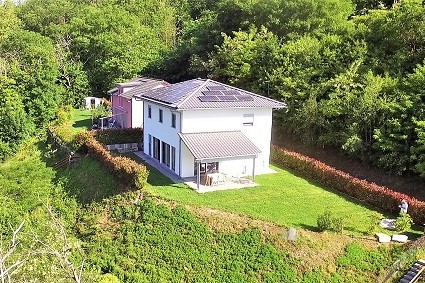                                            4180/3229   Fr. 890‘000.--  Standort | Umgebung6999 Astano, Ara MosaRegion:	MalcantoneLage:	sehr ruhig und sonnigAussicht:	schöner AusblickSchulen:	jaEinkauf:	700möffentlicher Verkehr:	700mDistanz nächste Stadt:	16kmDistanz Autobahn:	16km  BeschreibungDieses moderne 7 ½-Zimmer-Einfamilienhaus liegt an sehr ruhiger und sonniger Lage idyllisch am Dorfrand von Astano in nächster Nähe vom Laghetto. Das 20 erbaute Haus befindet sich in einem sehr guten Zustand. Es wirkt hell und wohnlich und bietet ein modernes Ambiente. Das Entrée mit separatem WC und Garderobe führt in den grossen Wohn-/Essraum mit hellen Fensterfronten und offener Küche. Im Obergeschoss sind 5 Zimmer sowie ein Bad eingebaut. Der grosse, gepflegte Umschwung beinhaltet einen Sitzplatz mit Vordach sowie einen Garten, teilweise in Hanglage. Ein schöner Ausblick erstreckt sich auf die umliegenden Hügelzüge des Malcantone. Das Kellergeschoss mit 4 Räumlichkeiten bietet viel Platz und könnte noch ausgebaut werden. Das Haus ist mit dem Auto gut erreichbar. Es stehen 1-2 Aussenparkpätze sowie eine Garage zur Verfügung. In wenigen Schritten gelangt man an den schönen Laghetto von Astano und in ca. 5 Gehminuten ins Dorf. Die Fahrt zur Autobahn A2 in Lugano-Nord und ins Stadtzentrum von Lugano dauert 20 Minuten. Im Dorf besteht eine Postautoverbindung nach Ponte Tresa zur Trambahn, die zum Bahnhof Lugano führt. In wenigen Minuten erreicht man die Einkaufszentren des nahen Luino.    Highlightsmodernes, helles Einfamilienhaussehr guter Zustandgrosser, gepflegter Garten mit gedecktem Sitzplatzidyllische Lage am Dorfrand mit schönem Ausblick ins Grüne  Ubicazione6999 Astano, Ara Mosa     Regione:	MalcantonePosizione:	molto tranquilla e soleggiataVista:	schöne SeesichtScuole:	siPossibilità d'acquisti:	700 mMezzi pubblici:	700mProssima città:	16kmAutostrada:	16km  DescrizioneQuesta moderna casa unifamiliare di 7 ½ locali si trova in una posizione molto tranquilla e soleggiata alla periferia del paese di Astano, direttamente sopra il Laghetto. La casa costruita 2014 è in ottime condizioni. Appare luminoso e accogliente e offre un ambiente moderno. L'ingresso con toilette separata e guardaroba conduce all'ampio soggiorno/sala da pranzo con luminose vetrate e cucina aperta. Al piano superiore ci sono 5 camere e un bagno. L'ampia e ben curata area di svolta comprende un'area salotto con tettoia e un giardino, in parte in pendenza. Una bella vista si estende sulle colline circostanti del Malcantone. Il seminterrato con 4 camere offre molto spazio e potrebbe ancora essere ampliato. La casa è facilmente raggiungibile in auto. Sono disponibili 1-2 posti auto esterni e un garage. In pochi passi si raggiunge il bellissimo Laghetto di Astano e in circa 5 minuti a piedi il paese. Il tragitto fino all'autostrada A2 a Lugano-Nord e al centro di Lugano dura 25 minuti. In paese c'è un collegamento con l'autopostale per Ponte Tresa fino al tram, che porta alla stazione ferroviaria di Lugano. I centri commerciali della vicina Luino/IT sono raggiungibili in pochi minuti.    Highlightscasa di famiglia moderna e luminosaottime condizionigiardino ben curato con posti a sedere copertiposizione idilliaca ai margini del villaggio con splendida vista sul verde posizione molto tranquilla e soleggiata     Eingangsbereich mit WC und Wohn-/Essraum         zona entrata con WC, soggiorno/pranzo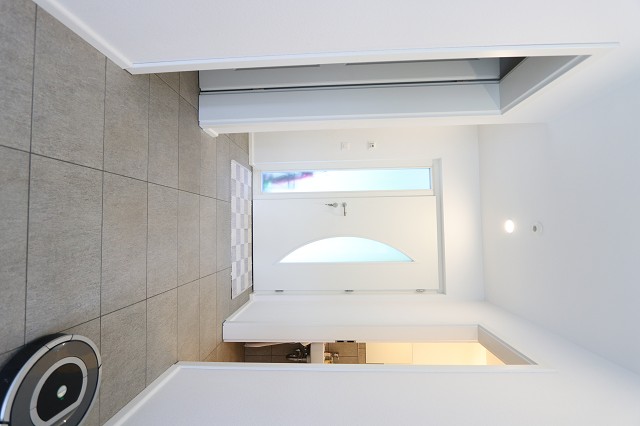 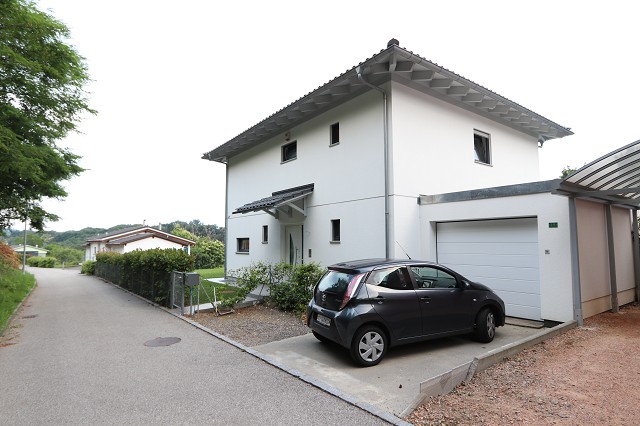 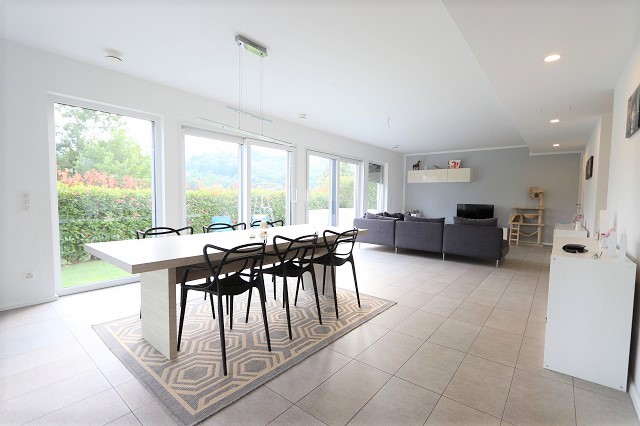 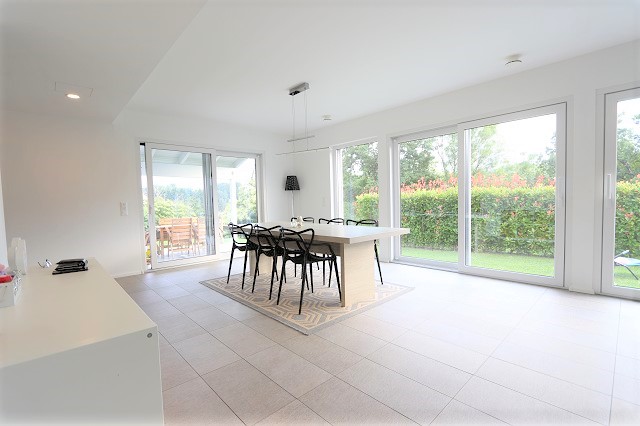 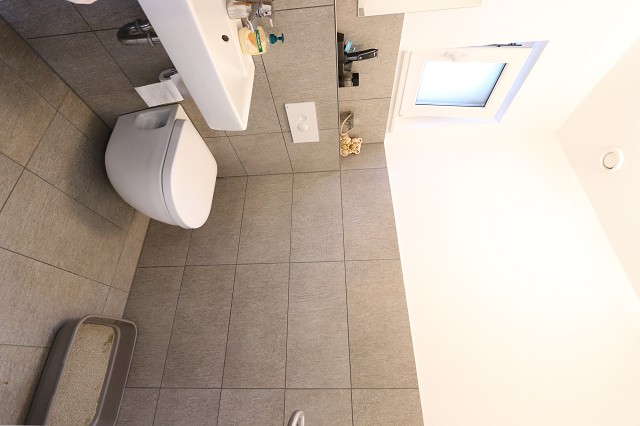 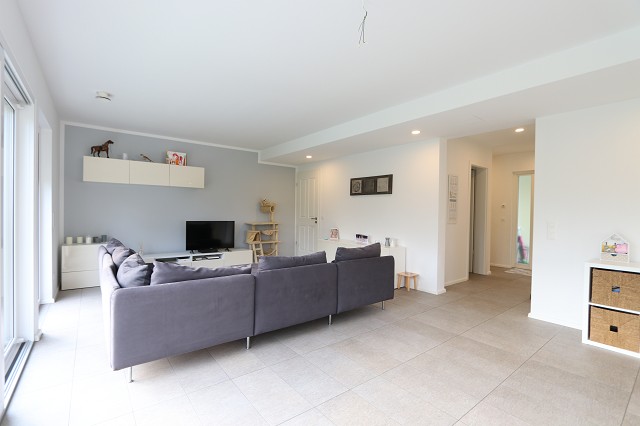               Esszimmer mit Küche, 4 Zimmer im OG        pranzo con cucina, 4 camere nel 1°piano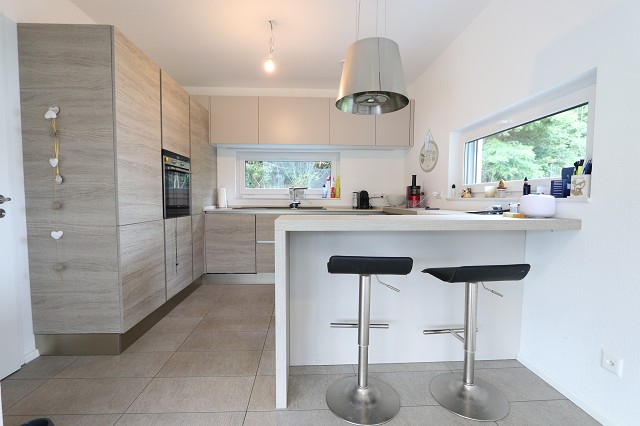 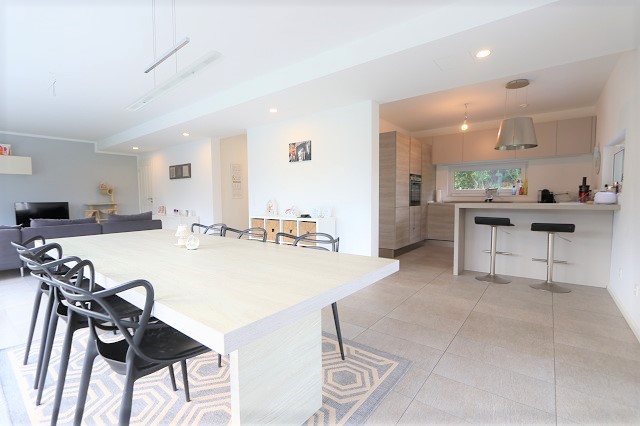 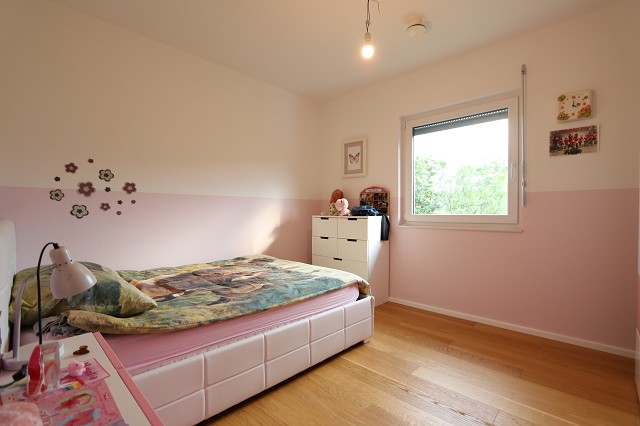 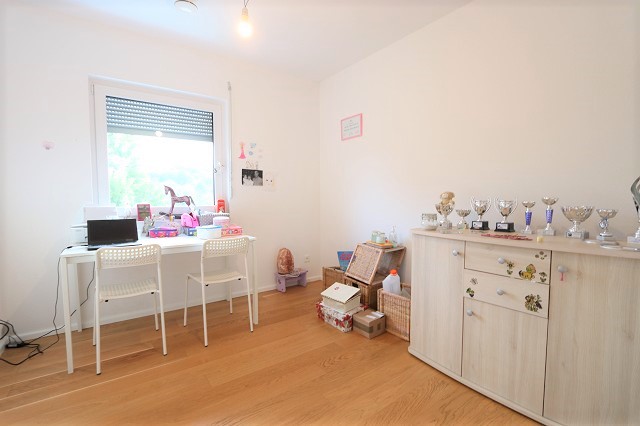 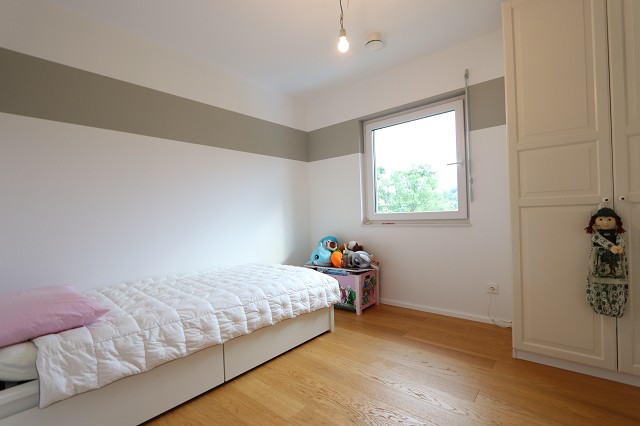 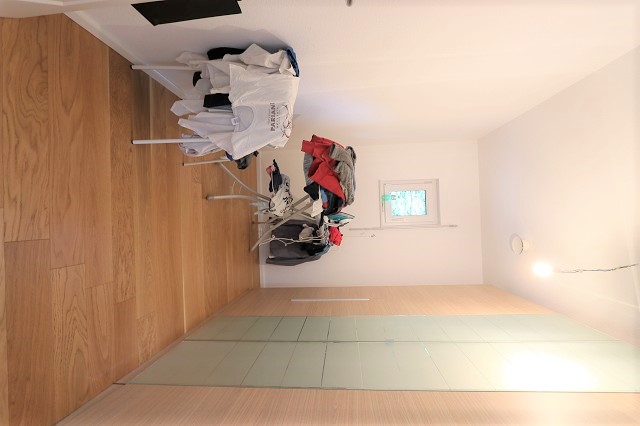                      Gang, Bad und Elternschlafzimmer         corridoio, bagno e camera da letto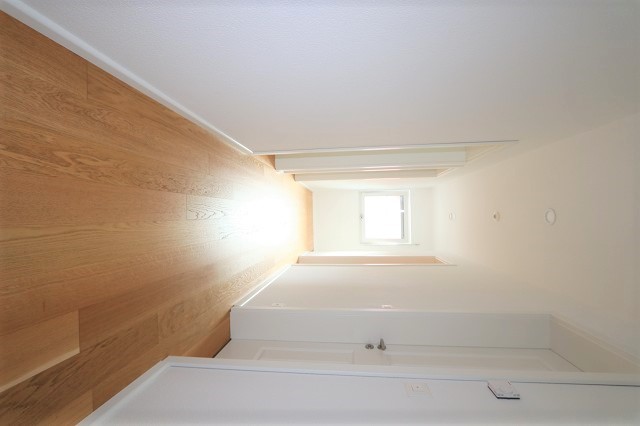 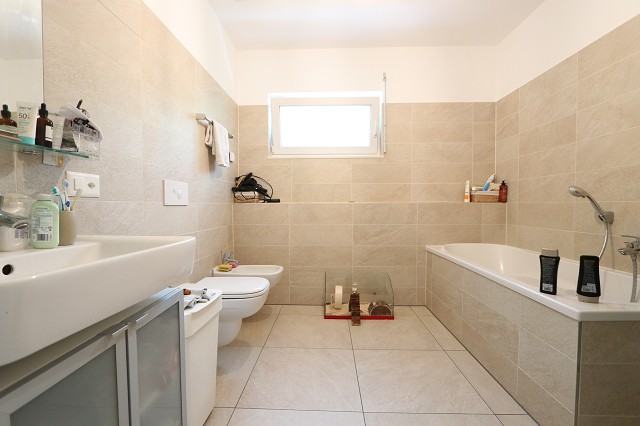 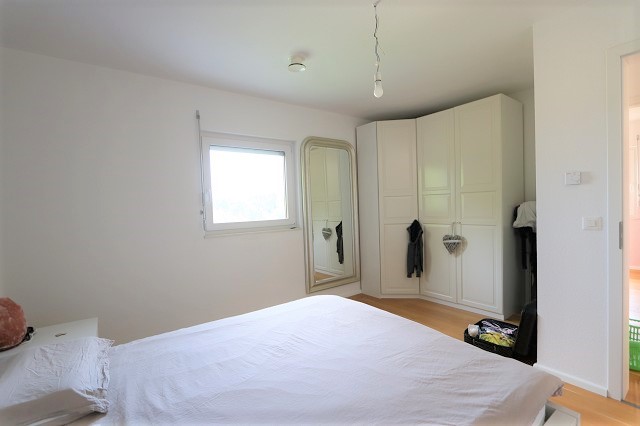 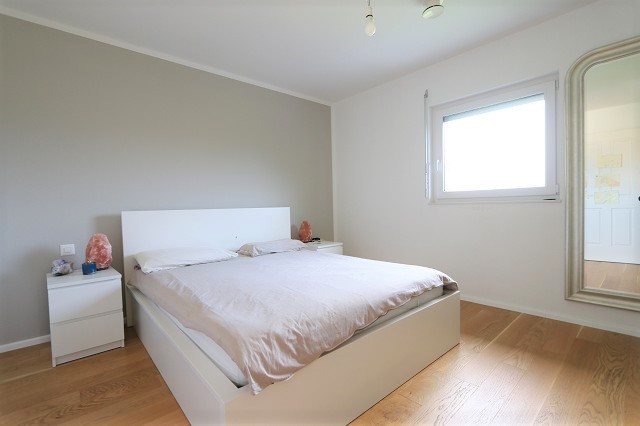 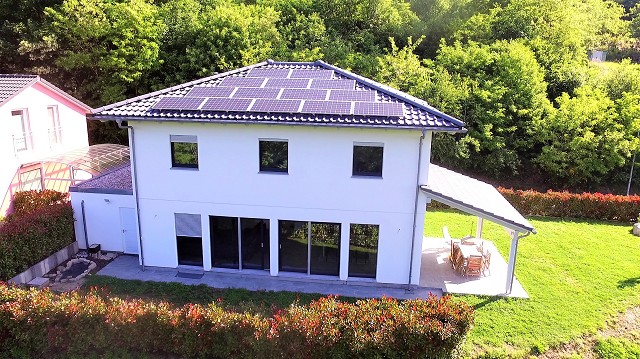 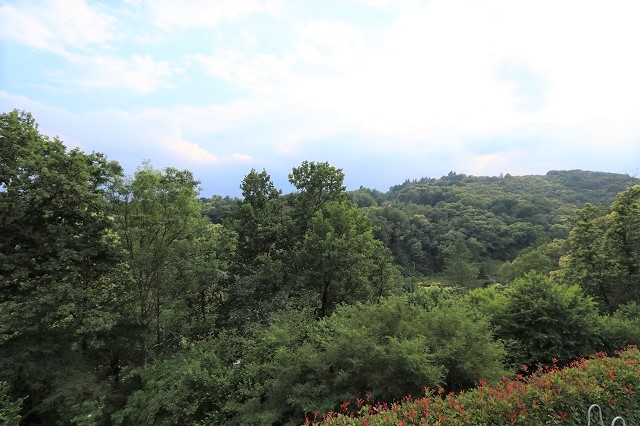   TICINO | Ascona                                          Kellerräumlichkeiten          piano cantina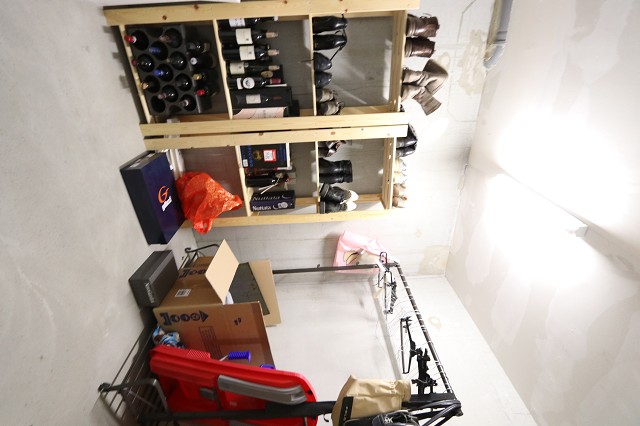 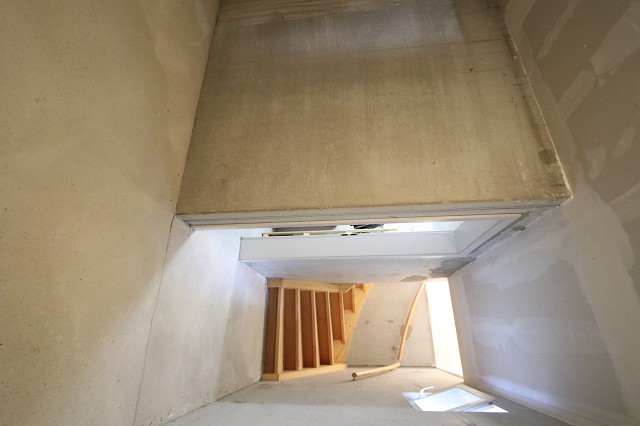 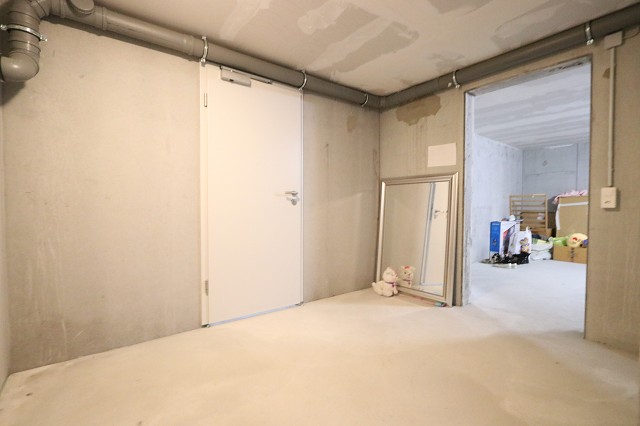 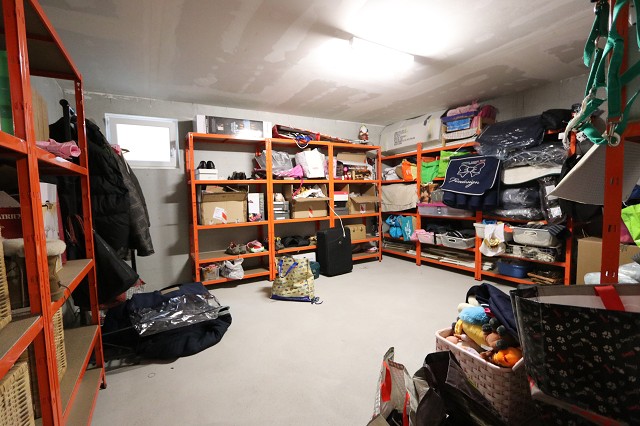 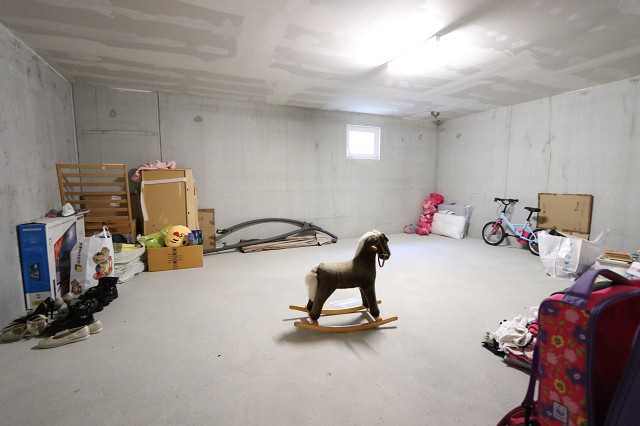 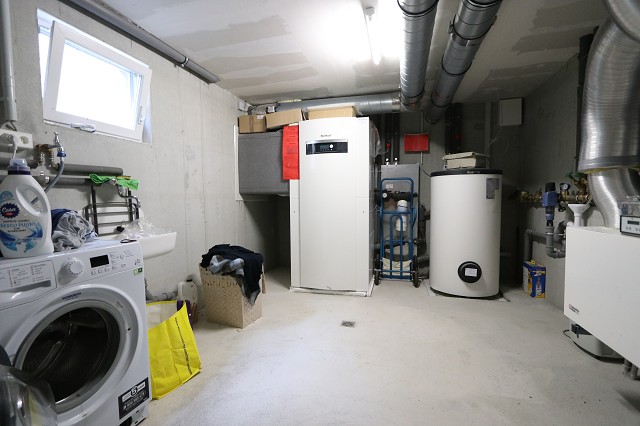               Wohn-/Essbereich, Sitzplatz mit Pergola         pranzo, soggiorno, cortile e pergola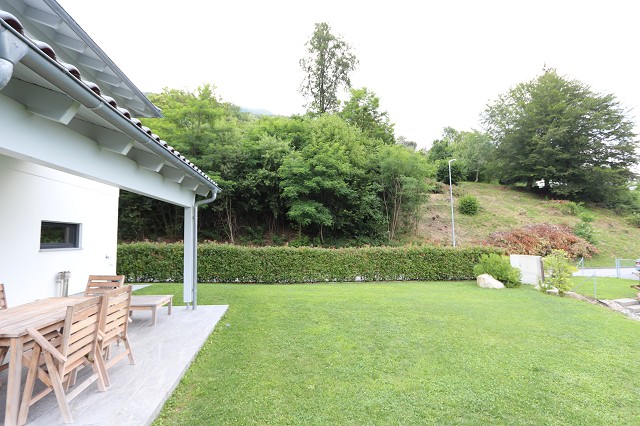 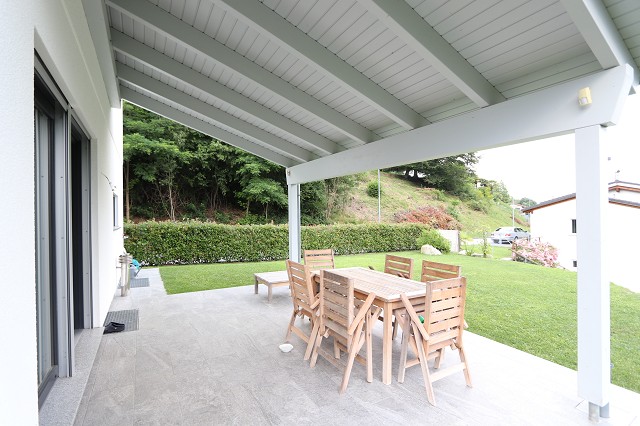 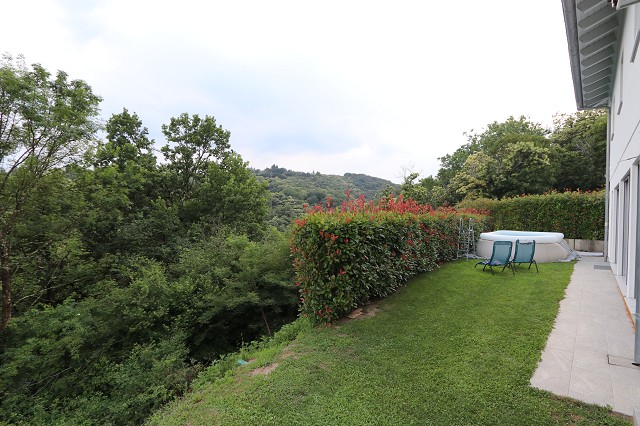 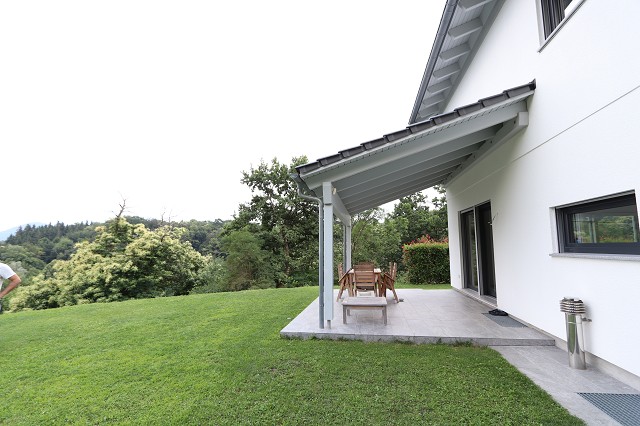 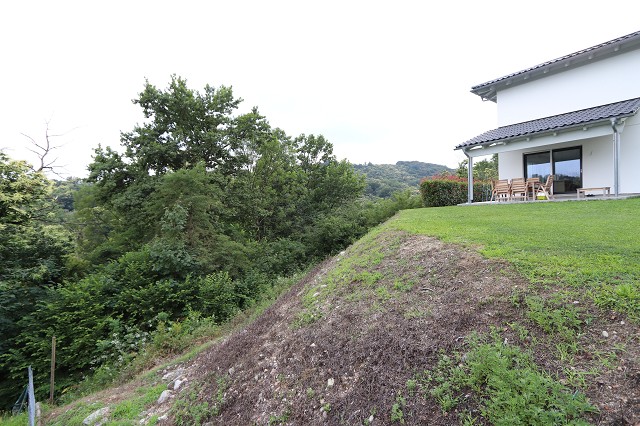 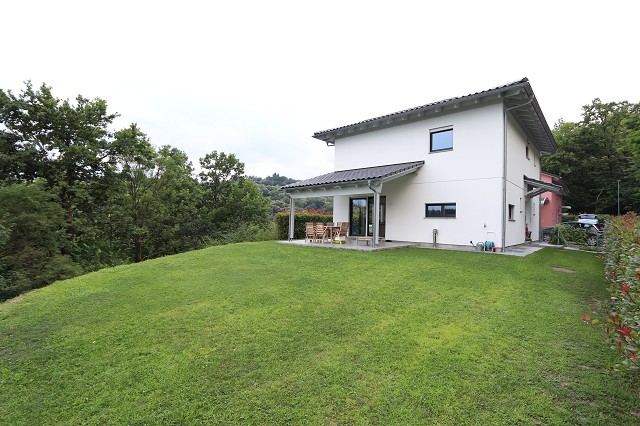 Laghetto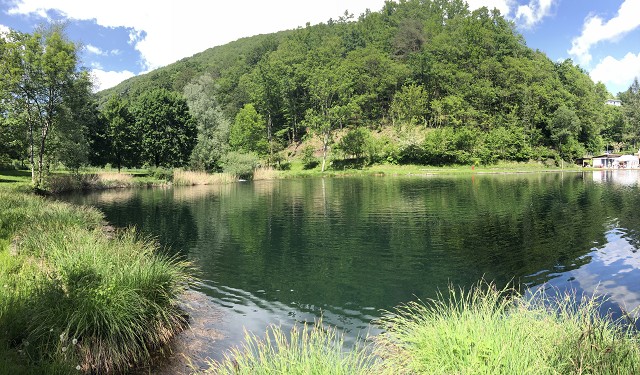 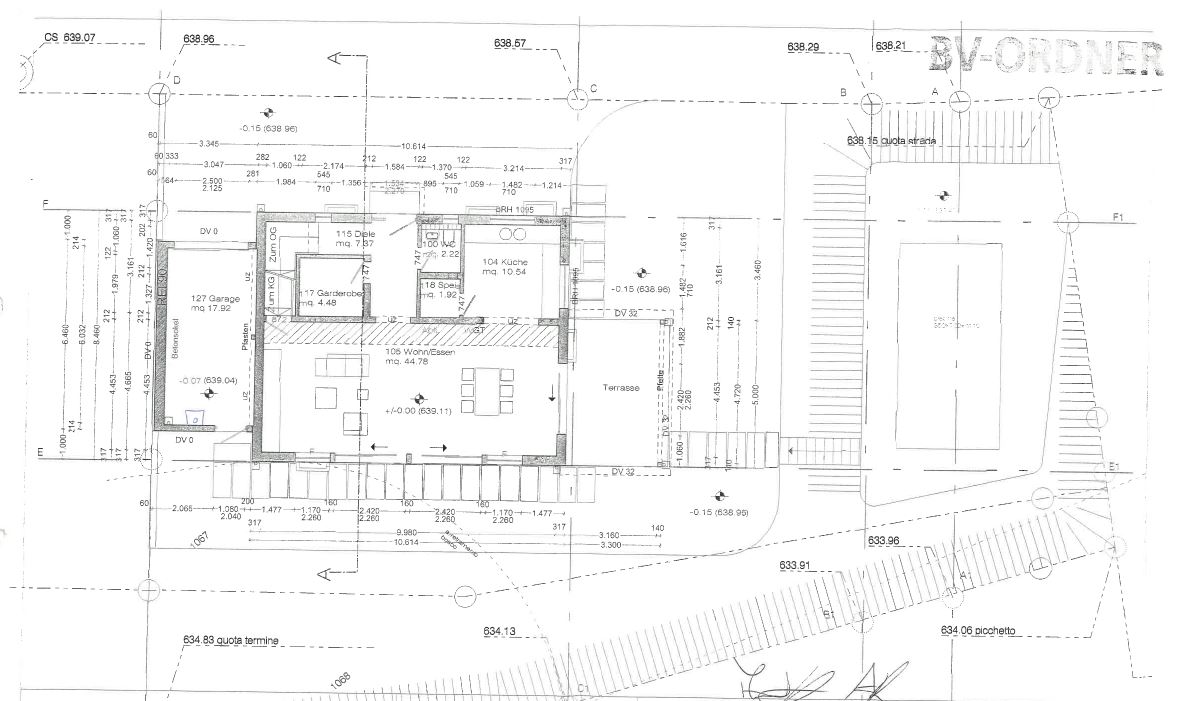 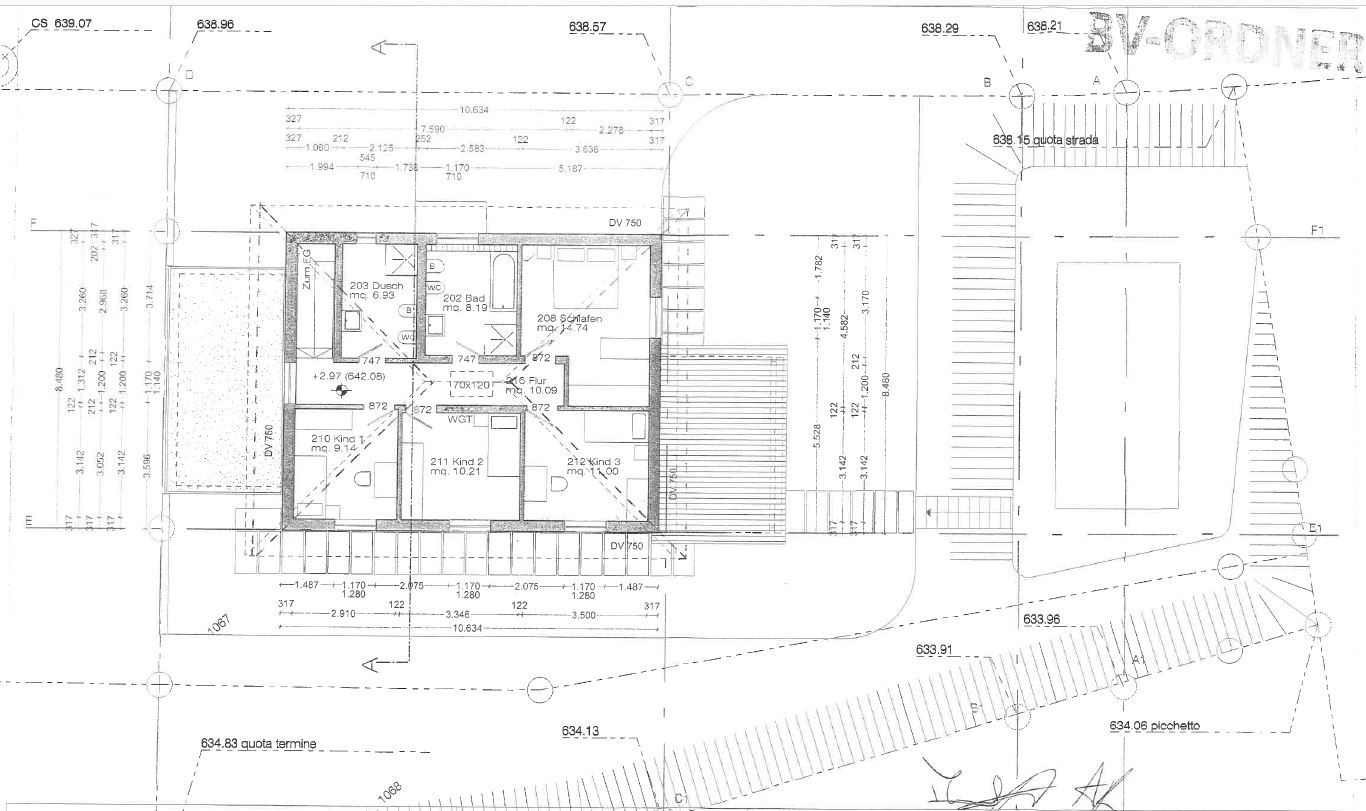 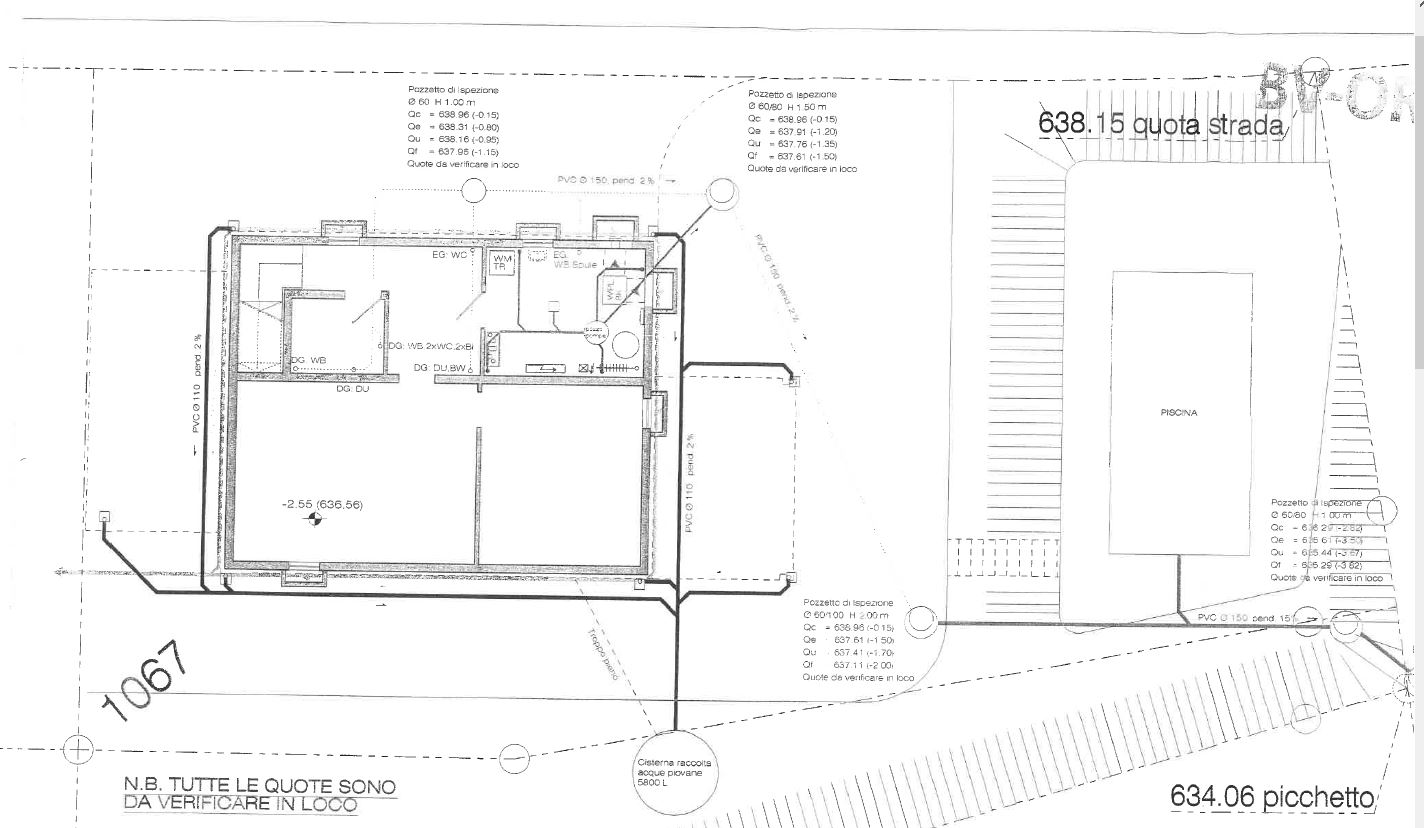 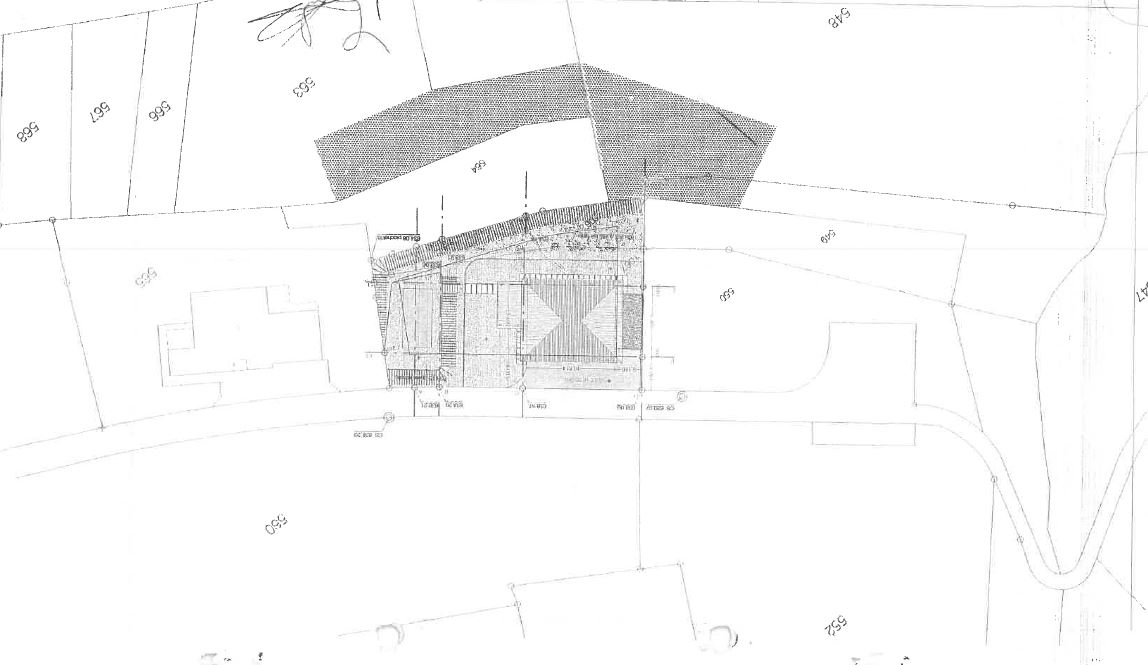 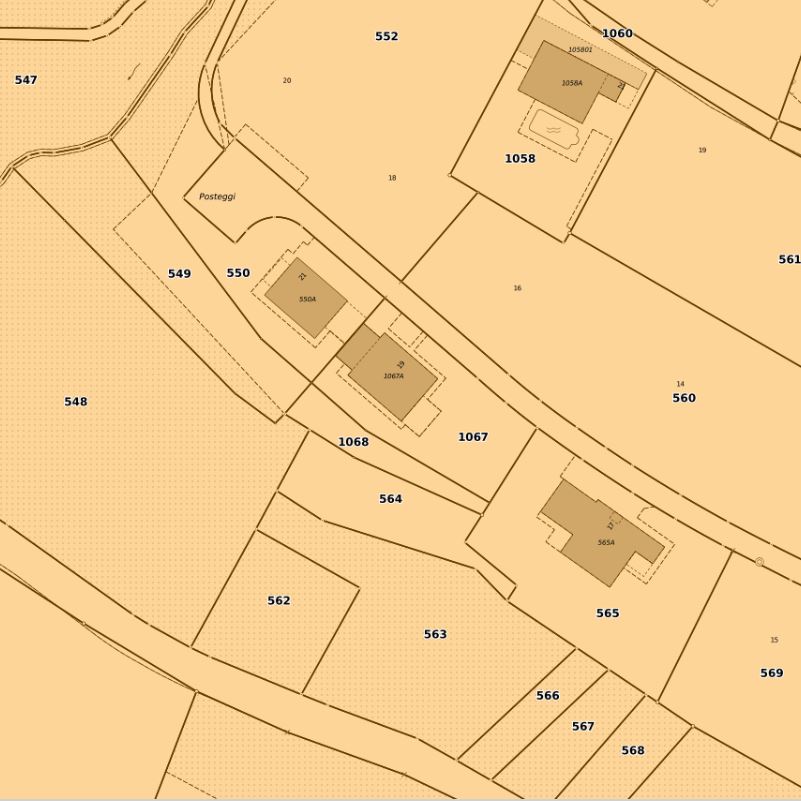 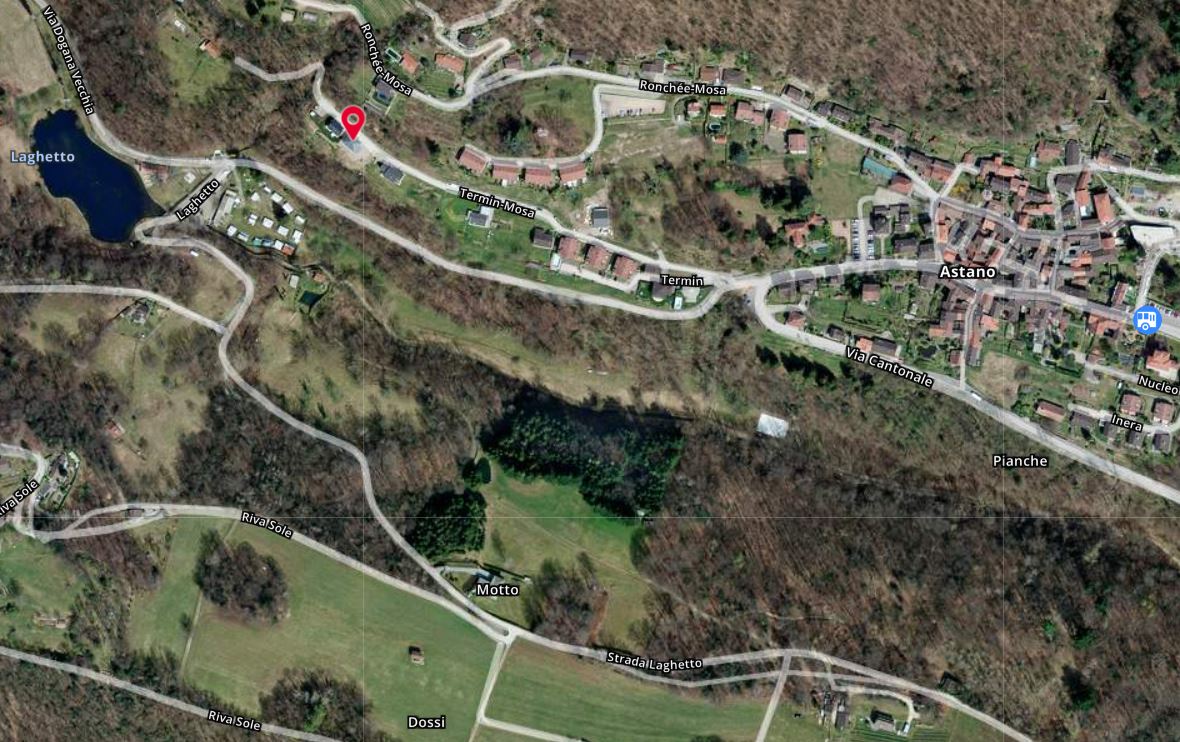 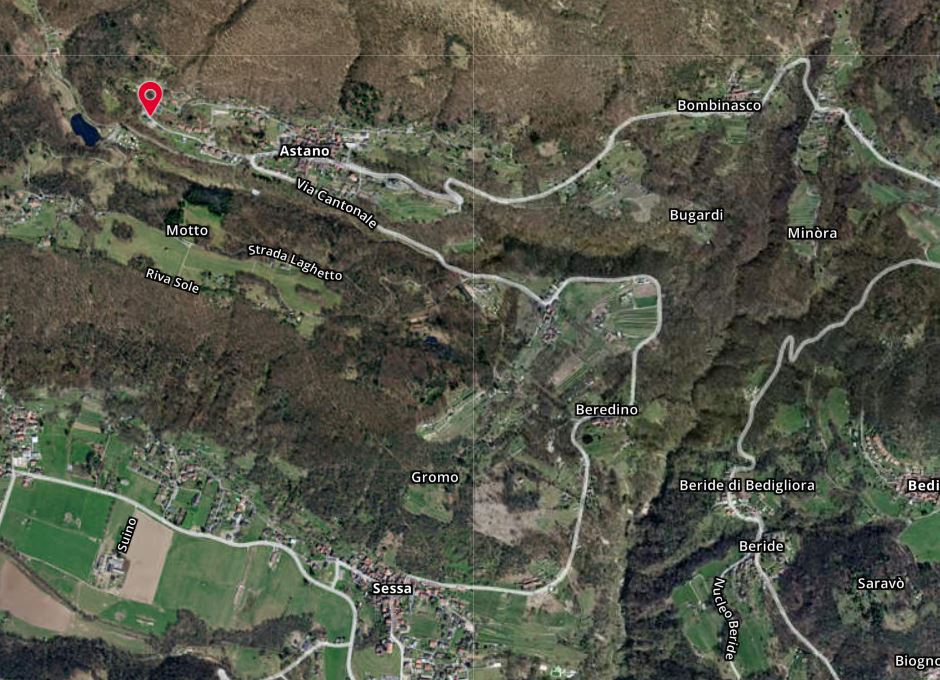   TICINO | Ascona       TICINO |   Astano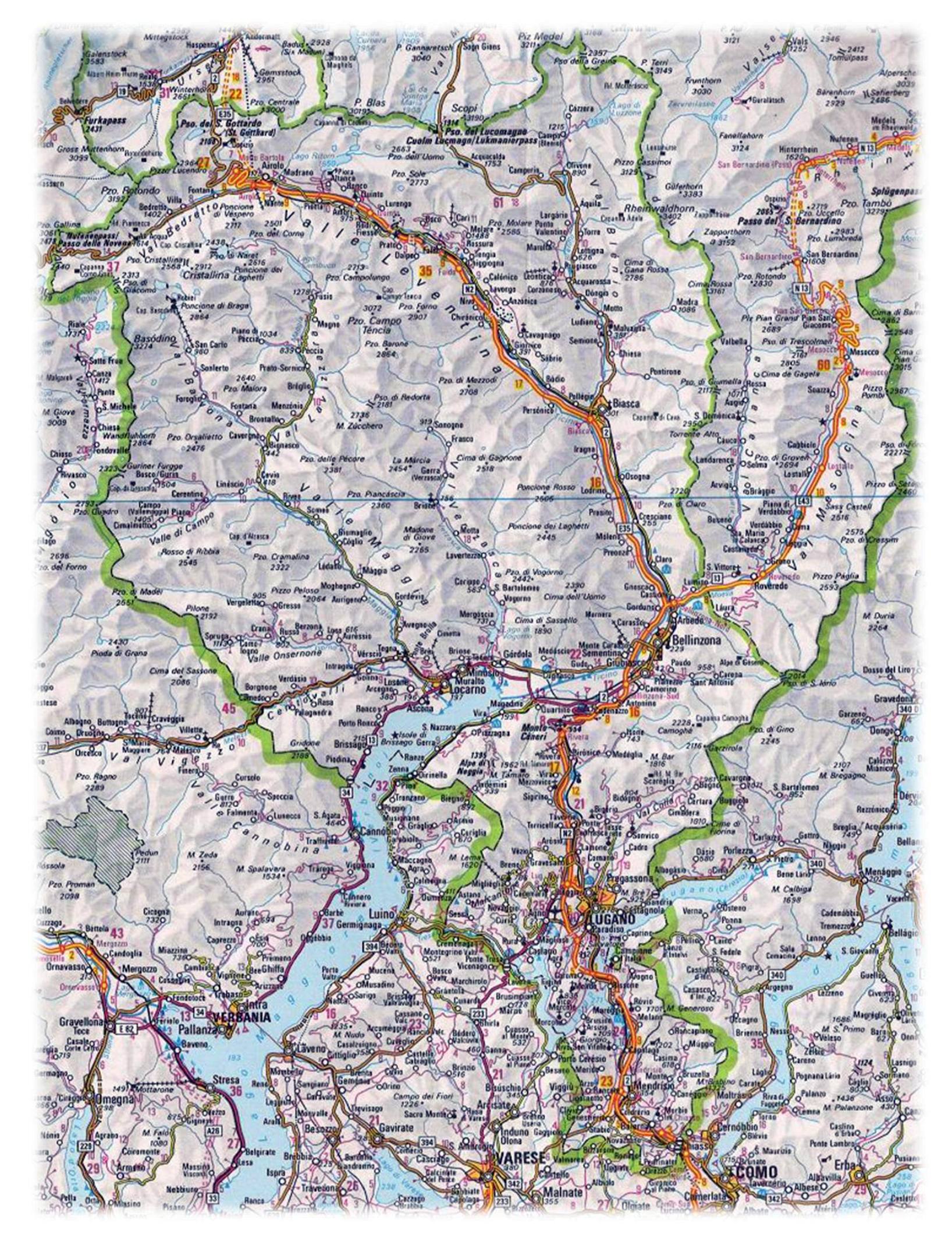 